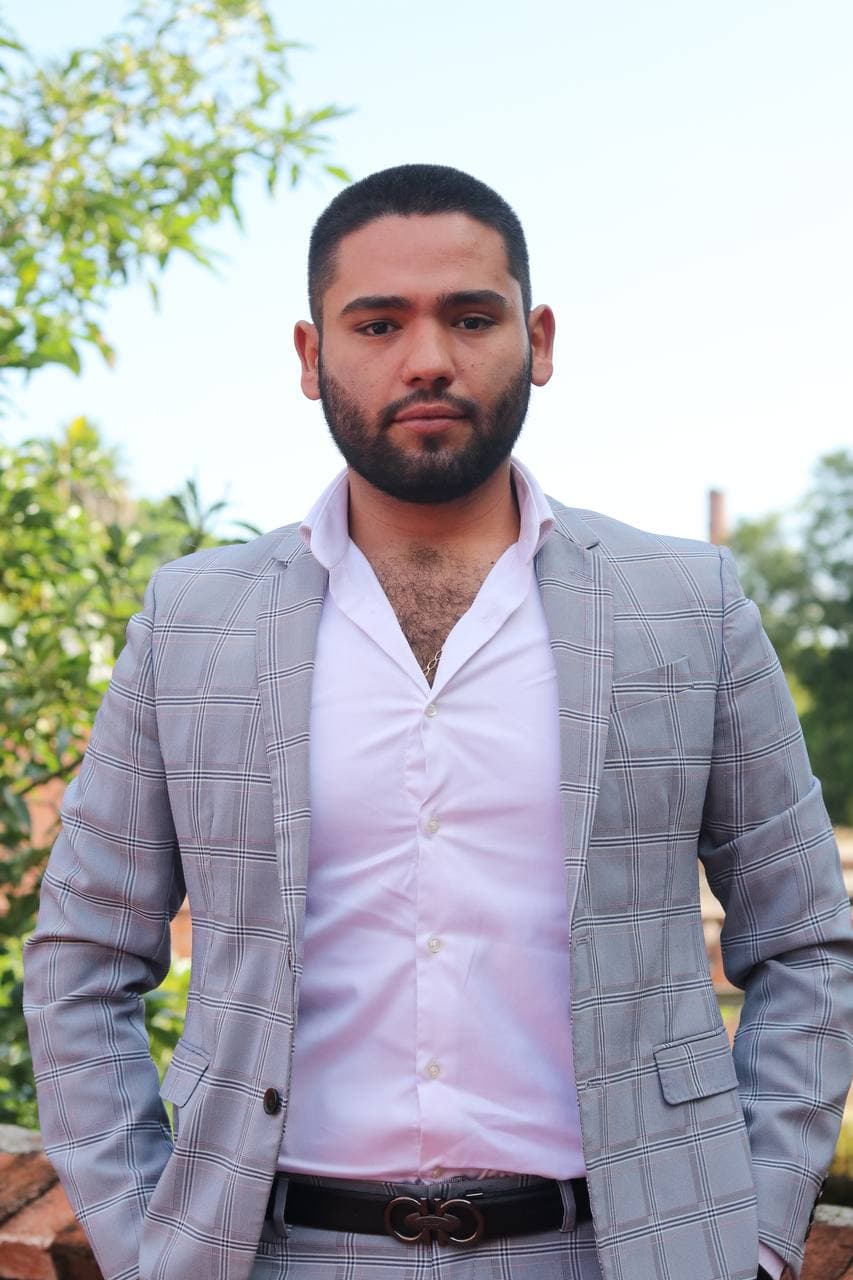 Adrián Guadalupe Flores GutiérrezRegidor Municipal de El Salto, Jalisco INFORME TRIMESTRALJulio, Agosto y Septiembre 2023Comisiones ediliciasTengo el distinguido honor de presidir:Comisión de Atención a la JuventudComisión de CulturaComisión de espectáculos públicosFormo parte como vocal las siguientes comisiones:Comisión de agua potable y saneamientoComisión de deportesComisión de desarrollo y asistencia socialComisión de igualdad sustantiva y de géneroComisión de hacienda pública y presupuestoComisión de Limpia, Recolección, Traslado, Tratamiento y Disposición Final de ResiduosComisión de mercados y centrales de abastosComisión de obras públicasComisión de protección civilComisión de puntos constitucionales, redacción y estiloComisión de reclusoriosComisión de reglamentosComisión ornatoSesiones de Comisión ediliciaAsistencias a las sesiones del pleno:Comisión de Atención a la JuventudComisión de Atención a la Juventud31 de julio 2023Sesión ordinaria31 de agosto 2023Sesión ordinaria29 de septiembre 2023Sesión OrdinariaComisión de CulturaComisión de Cultura31 de julio 2023Sesión ordinaria31 de agosto 2023Sesión ordinaria29 de septiembre 2023Sesión OrdinariaComisión de espectáculos públicosComisión de espectáculos públicos31 de julio 2023Sesión ordinaria31 de agosto 2023Sesión ordinaria29 de septiembre 2023Sesión OrdinariaTipo de sesión19 de julio 202330 de agosto 202313 de septiembre 2023Ordinaria111Extra ordinaria Sesión solemne